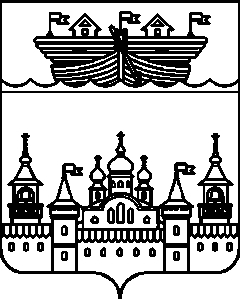 СЕЛЬСКИЙ СОВЕТ ГЛУХОВСКОГО СЕЛЬСОВЕТАВОСКРЕСЕНСКОГО МУНИЦИПАЛЬНОГО РАЙОНАНИЖЕГОРОДСКОЙ ОБЛАСТИ РЕШЕНИЕ25 февраля  2016 года									№ 10Об утверждении дополнительного соглашения к контракту от 24.10.2014 года с главой администрации Глуховского сельсовета Дубовой И.Ю  В целях приведения в соответствие с действующим законодательством нормативных правовых актов, учитывая повышение с 1 января 2016 года на 7% окладов месячного денежного содержания муниципальных служащих администрации Глуховского сельсовета Воскресенского муниципального района руководствуясь Уставом Глуховского сельсовета Воскресенского муниципального района Нижегородской области,,сельский Совет решил:1. Утвердить дополнительное соглашение к контракту от 24.10.2014 года   с главой администрации Глуховского сельсовета Дубовой И.Ю. 	2.Главе местного самоуправления Леонтьевой О.Ю. внести соответствующие изменения в контракт и подписать дополнительное соглашение с главой администрации Глуховского сельсовета  Дубовой И.Ю »3. Обнародовать настоящее решение путем вывешивания его копии в здании администрации сельсовета и разместить  в информационно-телекоммуникационной сети «Интернет» на официальном сайте  администрации Воскресенского муниципального района.4. Контроль за исполнением решения оставляю  за собой.	5. Настоящее решение вступает в силу со дня его подписания.Глава местного самоуправленияГлуховского сельсовета						О.Ю.ЛеонтьеваУтвержденорешением сельского Совета Глуховского сельсоветаот 25.02.2016 года № 10Дополнительное соглашение к контрактуот 24 октября 2014 года  с. Глухово Воскресенского районаНижегородской области	Глава местного самоуправления Глуховского сельсовета Воскресенского муниципальногот района Нижегородской области в лице Леонтьевой Ольги Юрьевны, действующий на основании Устава Глуховского сельсовета Воскресенского муниципального района Нижегородской области, именуемый в дальнейшем глава  местного самоуправления Глуховского сельсовета, с одной стороны , и гражданин Российской Федерации Дубова Ирина Юрьевна назначенная на должность главы администрации Глуховского сельсовета Воскресенского муниципального района Нижегородской области по итогам конкурса решением сельского Совета Глуховского сельсовета Воскресенского муниципального района Нижегородской области от 24 октября 2014 года № 34 именуемый в дальнейшем Глава администрации, с другой стороны, заключили настоящее дополнительное соглашение № 2 к контракту от 24 октября 2014 года  (далее-Соглашение) о нижеследующем:Внести в контракт от 24 октября 2014 года следующие изменения::Пункты 7.1.1.; 7.1.2.; 7.1.3; 7.1.4.; 7.1.7 Раздела VII. ДЕНЕЖНОЕСОДЕРЖАНИЕ,СОЦИАЛЬНЫЕ ГАРАНТИИ изложить в следующей редакции:	«7.1.1.Должностного оклада муниципального служащего в соответствии с замещаемой должностью муниципальной службы в размере 12964 рублей в месяц.	7.1.2.Месячного оклада муниципального служащего в соответствии с присвоенным ему классным чином- муниципальный советник 3 класса, в размере 4436 рублей в месяц7.1.3.Ежемесячной надбавки к должностному окладу за выслугу лет в размере 20 процентов этого оклада.7.1.4.Ежемесячной надбавки к должностному окладу за особые условия работы в размере 89 процентов этого оклада…...7.1.7.Ежемесячного денежного поощрения в размере 10 процентов должностного оклада.».Настоящее дополнительное соглашение к контракту составлено вдвух экземплярах, имеющих одинаковую юридическую силу, по одному для каждой из сторон.Настоящее дополнительное соглашение к контракту вступает в силусо дня его подписания сторонами.ПОДПИСИ СТОРОН:Глава местного самоуправления			Глава администрацииГлуховского сельсовета				Глуховского сельсовета____________О.Ю.Леонтьева			___________И.Ю.Дубова25 февраля 2016 года					25 февраля 2016 года